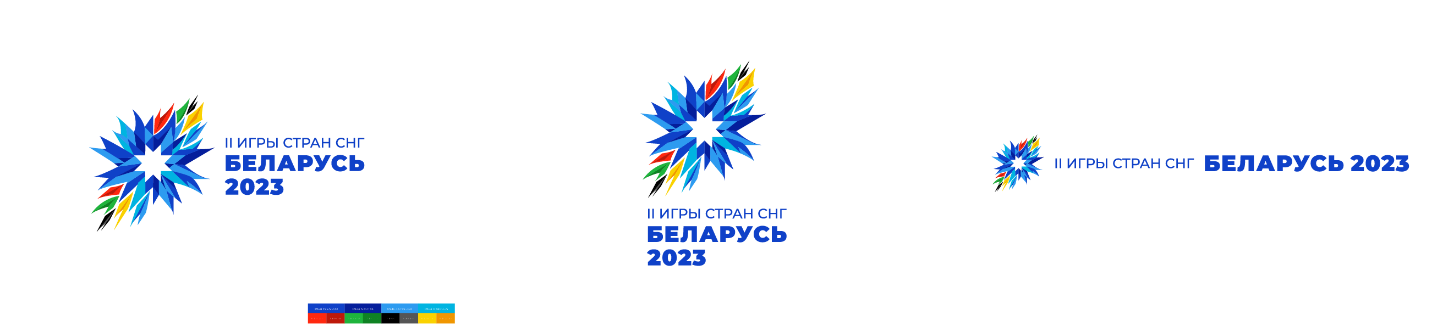 ФОРМА СОГЛАСИЯ                    НА ОБРАБОТКУ ПЕРСОНАЛЬНЫХ ДАННЫХ Я, ____________________________________________________________________(фамилия, имя, отчество)проживающий(ая) по адресу: ____________________________________________паспорт серия, № _______________________выдан  «____»__________________ г.______________________________________________________________________(наименование органа, выдавшего паспорт)принимаю решение о предоставлении официальным организаторам соревнований своих персональных данных и даю согласие свободно, своей волей и в своем интересе на автоматизированную, а также без использования средств автоматизации обработку моих персональных данных, а именно на сбор, запись, систематизацию, накопление, хранение, уточнение (обновление, изменение), извлечение, использование, предоставление (передача третьим лицам (Министерству спорта и туризма Республики Беларусь, правоохранительным органам Беларуси, Всемирной антидопинговой организации, Спортивному арбитражному суду и другим третьим лицам), обезличивание, блокирование, удаление, уничтожение персональных данных в целях организации участия в II Играх стран СНГ 2023 года, ведения статистики.Организационный комитет Игр гарантирует, что обработка персональных данных осуществляется в соответствии с действующим законодательством Республики Беларусь.Согласие действует на период хранения документации в соответствии с действующим законодательством. Я подтверждаю, что прочитал и согласен со всей информацией этой формы согласия на обработку персональных данных и что моя подпись ниже является подлинной и является подписью участника, указанного выше.Дата: _____________                    Подпись:__________________ 